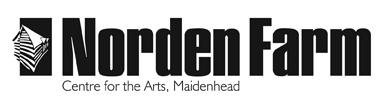 Classes and Activities – Information SheetDrawing & Printing Workshops The Drawn Print – Monoprint & Low-Tech Litho – SPR2019Category: 		Adult (18+ years)		Day:		 	FridayDates:		 	15 FebTime:			10.30am – 3.30pmLocation:		Norden Farm Centre for the ArtsTutor:			Karen CarterClass Size:		Up to 10Cost of class:	£38Information about the classes: A printmaking workshop for people who love drawing! Lithography is great for high contrast pen & ink style drawings – we will be working on polyester plates and you will be able to produce a series of prints from each drawing using a spoon to transfer the image! Direct monoprint is a very immediate spontaneous print – the closest thing to drawing but with the added qualities of a print – velvety lines and lovely textured tones.These processes are easy to learn & can be done at home....no experience needed. Materials to bring and any additional costs:  Please bring the following materials with you:Photos / sketches / subject matter as starting points and referenceDrawing pencils, rubber, dessert spoon, scissors, craft knife if you have one.Sketching paper for initial drawingsRoller if you have one (don’t buy specially)Baby wipes / Kitchen roll /HairdryerMaterials fee £6.00 Payable to tutor for all additional materials (tools will be available to borrow)Clothing:  An apron / old shirtTutor Biography:Karen is an enthusiastic and experienced tutor specialising in printmaking and acrylics. Her method of teaching is informal but instructional, aiming to bring out everyone’s creativity in an encouraging and friendly atmosphere. Having studied design and illustration at art college, she worked for many years as a commercial artist. She now divides her time between teaching and pursuing her own work, with involvement in exhibitions, studio trails, residencies and private commissions.To book please contact: Box Office 01628 788997 / www.nordenfarm.orgNorden Farm Centre for the Arts Ltd. (No. 5405277) & Norden Farm Centre Trust Ltd. (No. 2713653, Charity Registration No. 1013555) are companies registered in England and Wales. The Registered Office is Altwood Road, Maidenhead, SL6 4PF.